Lehigh Prison ProjectA Program of the Dialogue CenterInformation Session for Fall 2015A meeting of students and faculty interested in tutoring at the Northampton County Prison in Easton will be held at The Dialogue Center 661 Taylor Street Thursday  April 23, 20154:10 p.m.Find out about the Lehigh Prison Project and how you can be a part of it.  This meeting will provide information about the project, procedures for prison orientation and the expectations for participants. 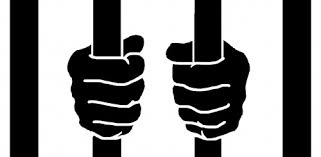 All WelcomeQuestions?  Contact Dr. Lloyd Steffen, Director of the Dialogue Center, at x 83877 or “LHS1.”